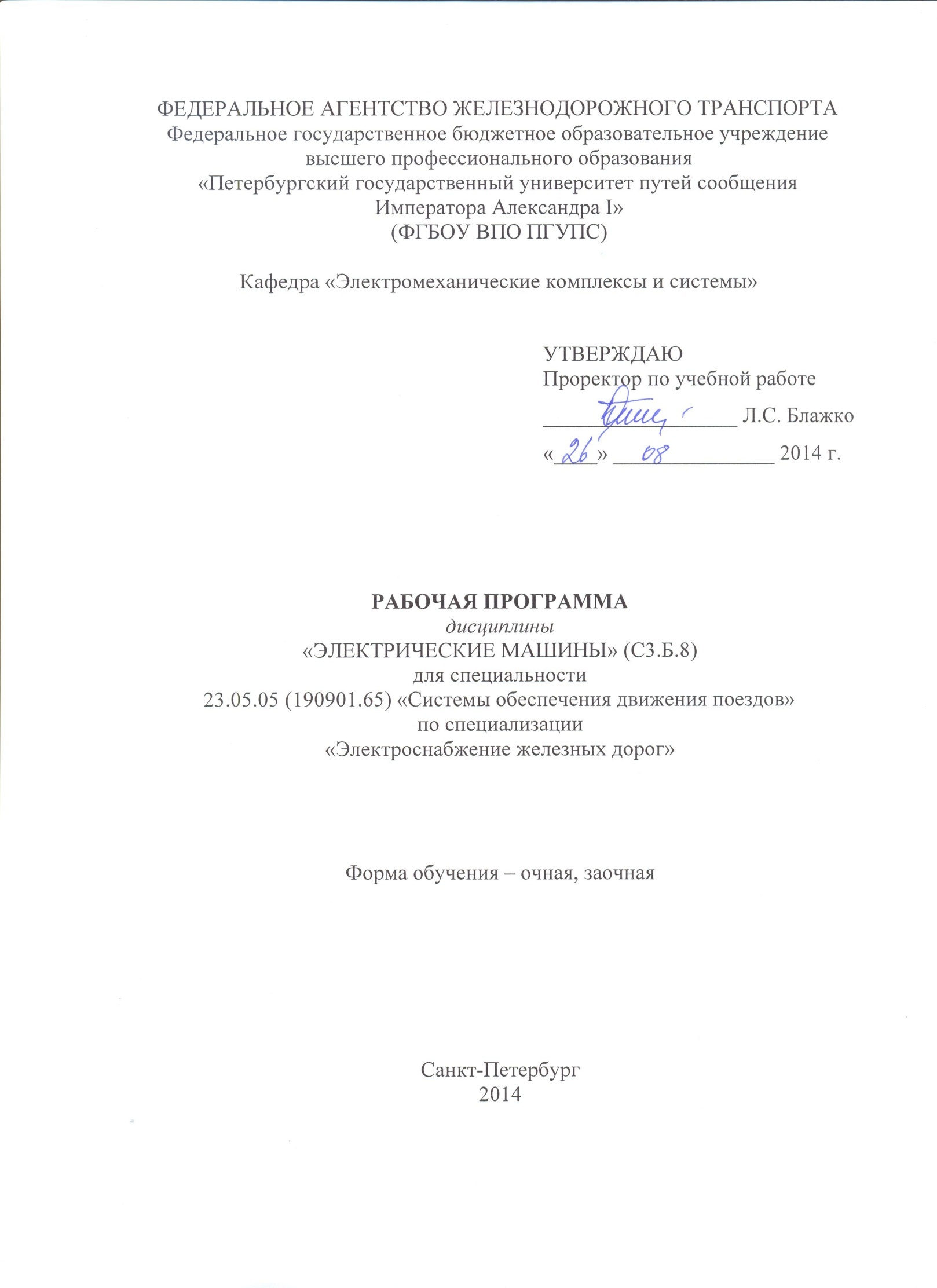 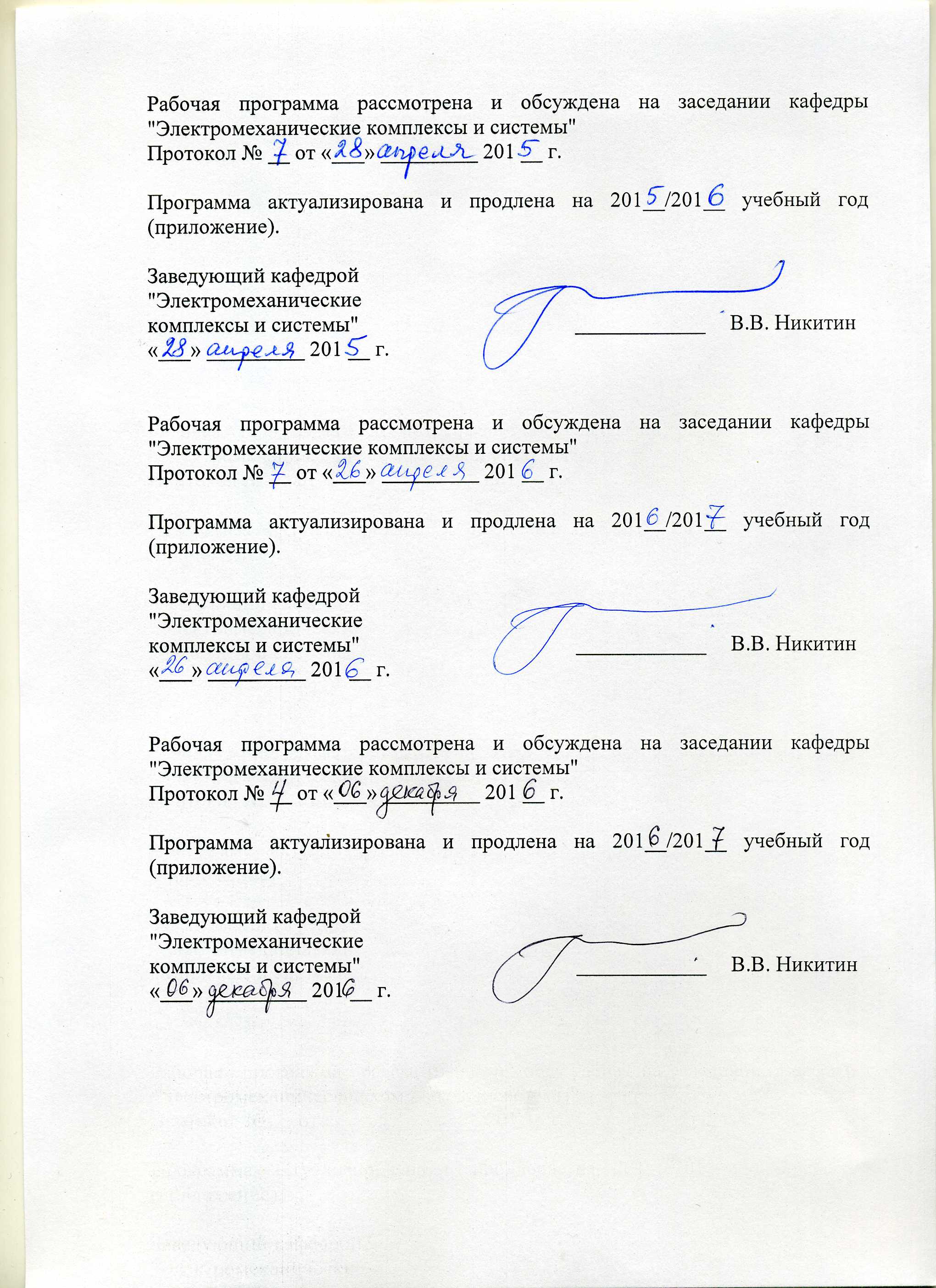 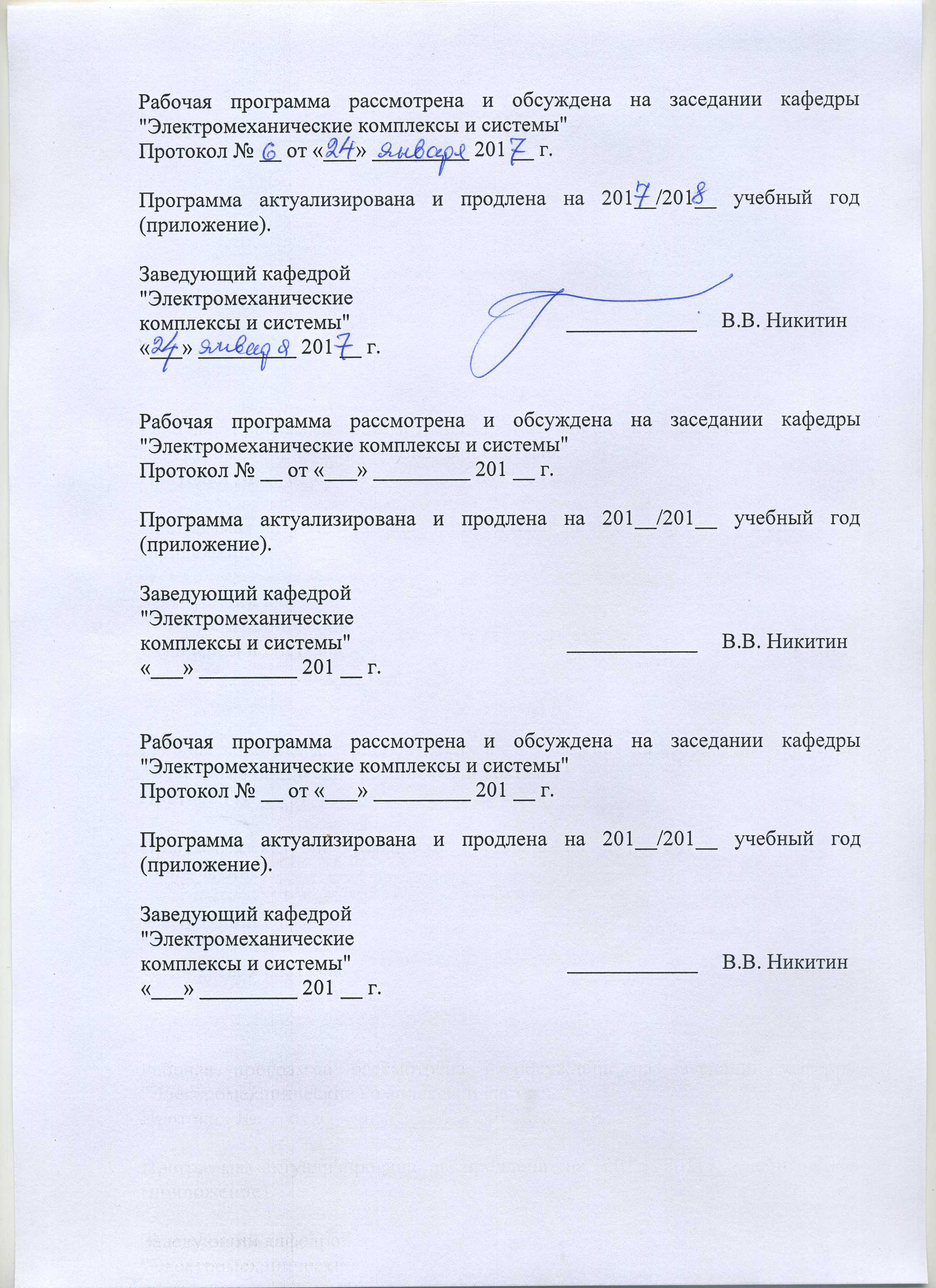 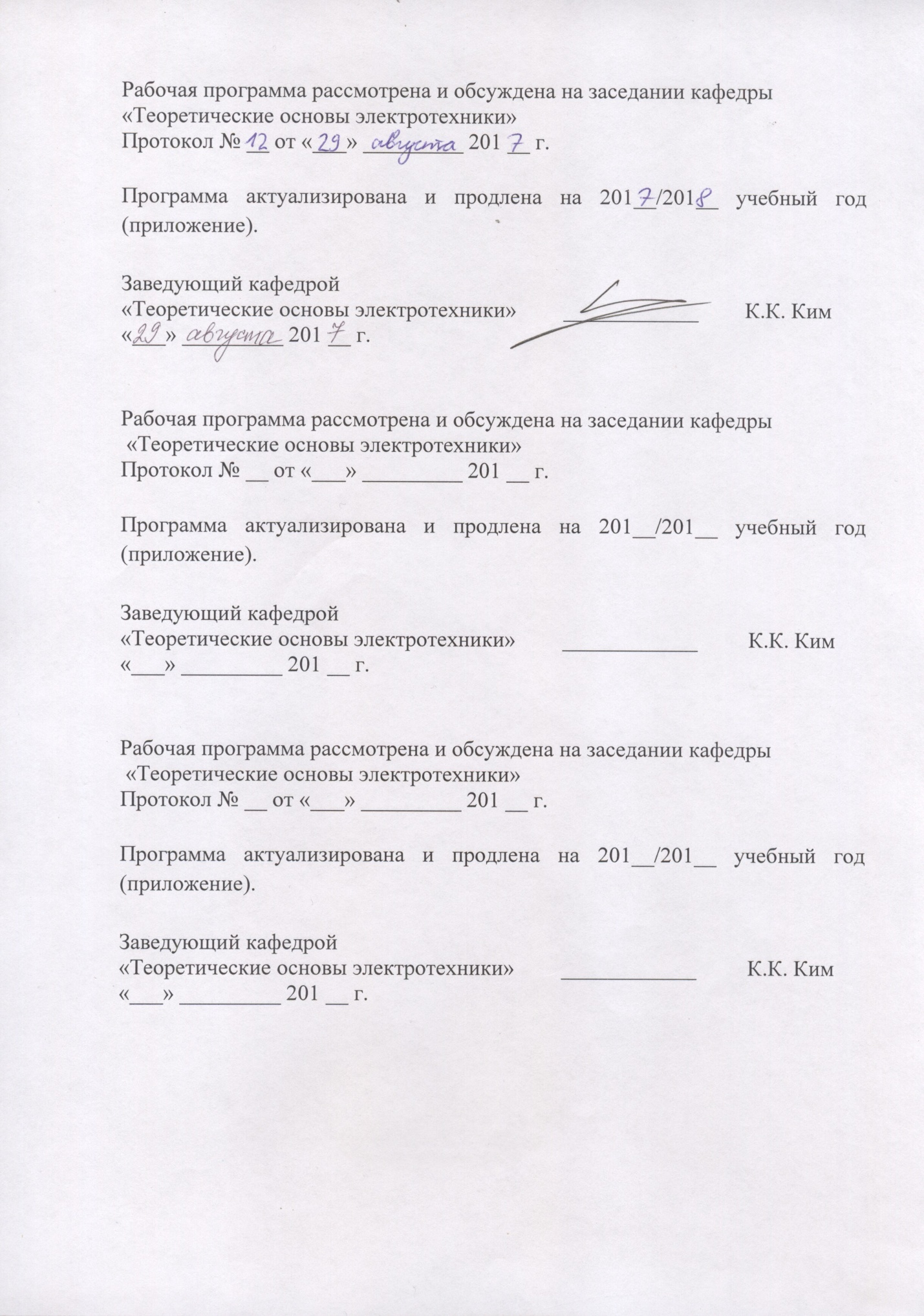 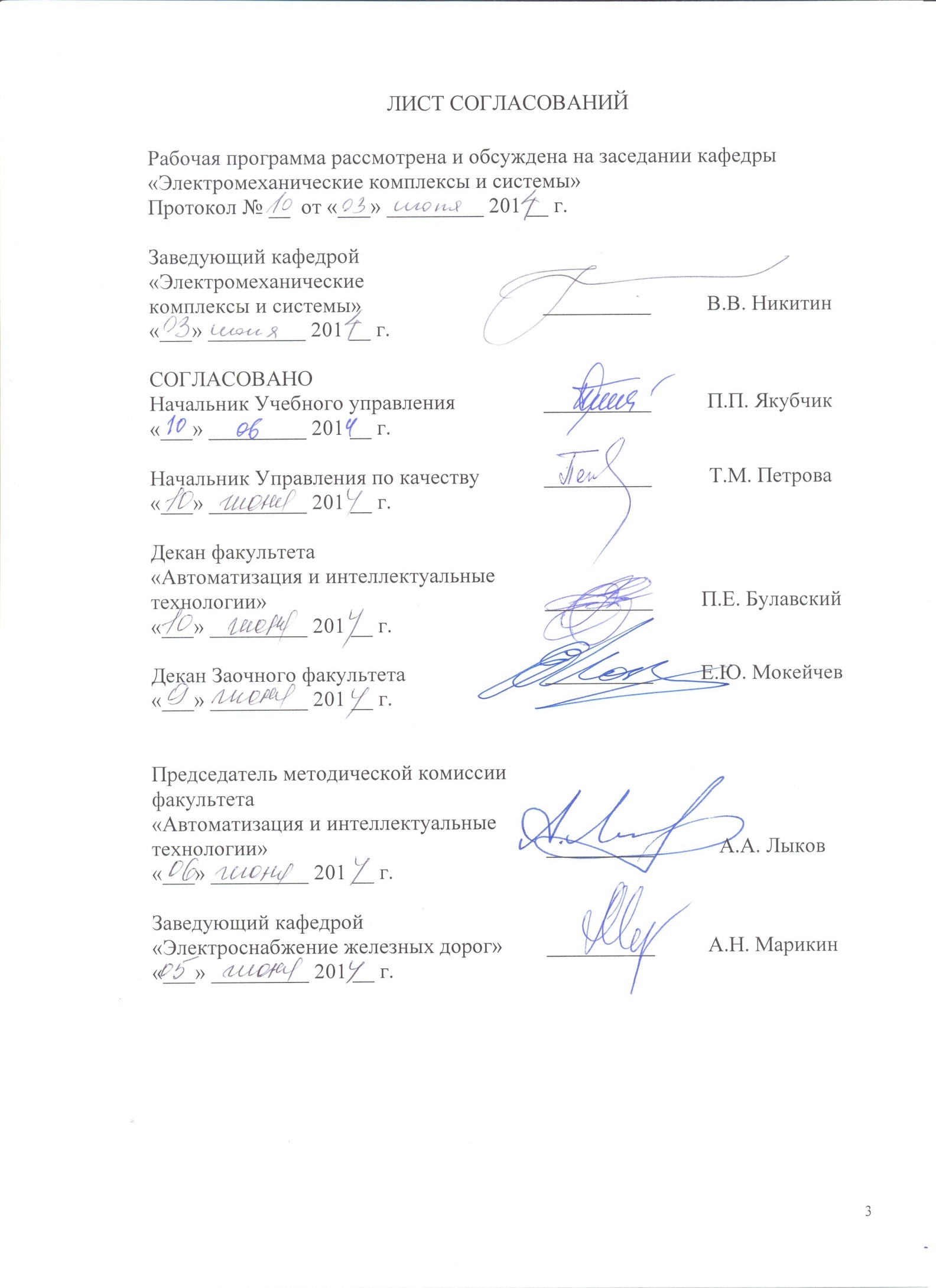 1. Цели и задачи дисциплиныРабочая программа составлена в соответствии с ФГОС, утвержденным 23 декабря 2010 г., приказ № 2025 по специальности 23.05.05 (190901.65) «Системы обеспечения движения поездов», по дисциплине «Электрические машины».Целью изучения дисциплины «Электрические машины» является приобретение знаний, навыков и умений в области электрических машин, трансформаторов и электромеханического преобразования энергии для применения их в профессиональной деятельности при проектировании, эксплуатации и ремонте систем обеспечения движения поездов.Для достижения поставленных целей решаются следующие задачи:– формирование у студентов базовых теоретических знаний об основных законах, методах анализа и расчета электрических машин и трансформаторов;– формирование у студентов знаний об устройстве, принципах действия, параметрах, основных характеристиках электрических машин и трансформаторов и способах управления ими;– обучение студентов начальным навыкам практической безопасной работы с электрическими машинами и трансформаторами.2. Перечень планируемых результатов обучения по дисциплине, соотнесенных с планируемыми результатами освоения основной образовательной программыВ результате освоения дисциплины обучающийся должен:ЗНАТЬ: электрические машины.УМЕТЬ: применять электрические машины для типовых механизмов и машин, читать электрические схемы систем управления исполнительными машинами.ВЛАДЕТЬ: методами выбора электрических аппаратов для типовых электрических схем систем управления исполнительными машинами; методами оценки и выбора рациональных технологических режимов оборудования.Процесс изучения дисциплины направлен на формирование следующих профессиональных компетенций (ПК):	способностью применять знания в области электротехники и электроники для разработки и внедрения технологических процессов, технологического оборудования и технологической оснастки, средств автоматизации и механизации (ПК-10);	владением основами расчета и проектирования элементов и устройств различных физических принципов действия (ПК-12).3. Место дисциплины в структуре основной образовательной программыДисциплина «Электрические машины» (С3.Б.8) относится к базовой части профессионального цикла и является обязательной дисциплиной.Для ее изучения требуется предварительное освоение следующих дисциплин:Математика (С2.Б.1);Физика (С2.Б.2);Материаловедение (С3.Б.3).Дисциплина «Электрические машины» служит основой для изучения следующих дисциплин.	– Учебная практика (С5.У.1)	– Электропитание и электроснабжение нетяговых потребителей (С3.Б.10)	– Электроснабжение железных дорог (С3.Б.21)	– Теория автоматического управления (С3.Б.13)	– Технологическая практика (С5.П.1)	– Основы технической диагностики (С3.Б.9)	– Тяговые и трансформаторные подстанции (С3.Б.22)	– Электроснабжение железных дорог 2 (С3.В.ОД.4)	– Тяговые и трансформаторные подстанции 2 (С3.В.ОД.3)	– Эксплуатационная практика (С5.П.2)	– Релейная защита (С3.Б.26)	– Организация высокоскоростного движения (С3.В.ОД.2)	– Сооружение и монтаж устройств электроснабжения (С3.В.ДВ.1-2)	– Электрические сети и энергосистемы (С3.В.ДВ.2-1)4. Объем дисциплины и виды учебной работыДля очной формы обучения: Для заочной формы обучения: 5. Содержание и структура дисциплины5.1 Содержание дисциплины5.2 Разделы дисциплины и виды занятийДля очной формы обучения:Для заочной формы обучения:6. Перечень учебно-методического обеспечения для самостоятельной работы обучающихся по дисциплине7. Фонд оценочных средств для проведения текущего контроля успеваемости и промежуточной аттестации обучающихся по дисциплинеФонд оценочных средств по дисциплине «Электрические машины» является неотъемлемой частью рабочей программы и представлен отдельным документом, рассмотренным на заседании кафедры «Электромеханические комплексы и системы» и утвержденным заведующим кафедрой.8. Учебно-методическое и информационное обеспечение дисциплиныВсе обучающиеся имеют доступ к электронным учебно-методическим комплексам (ЭУМК) по изучаемой дисциплине согласно персональным логинам и паролям.Каждый обучающийся обеспечен доступом к электронно-библиотечной системе (ЭБС) через сайт Научно-технической библиотеки Университета http://library.pgups.ru/, содержащей основные издания по изучаемой дисциплине.ЭБС обеспечивает возможность индивидуального доступа для каждого обучающегося из любой точки, в которой имеется доступ к сети Интернет.8.1 Перечень основной учебной литературы, необходимой для освоения дисциплины1.	Электрические машины [Электронный ресурс] / А. П. Епифанов. - Москва : Лань, 2006. - 272 с.2.	Электрические машины. Машины переменного тока [Текст] : учеб. для вузов / А. И. Вольдек, В. В. Попов. - М. ; СПб. ; Нижний Новгород : Питер, 2007. - 349 с.3.	Электрические машины: введение в электромеханику. Машины постоянного тока и трансформаторы : учеб. / А. И. Вольдек, В. В. Попов. - М. ; СПб. ; Нижний Новгород : Питер, 2008. - 319 с.4.	Электрические машины и трансформаторы : учеб. пособие. Ч. 1 / Г. А. Давидчук, А. М. Лебедев. - СПб. : ПГУПС, 2008. - 100 с. 5.	Электрические машины и трансформаторы [Текст] : учеб. пособие. Ч. 2 / Г. А. Давидчук, А. М. Лебедев. - СПб. : ПГУПС, 2010. - 56 с.6.	Исследование электрических машин постоянного и переменного тока [Текст] : метод. указания к лаб. работам / ПГУПС, каф. "Электр. машины" ; сост.: Г. А. Попов [и др.] ; ред.: А. А. Смирнов, М. Н. Новиков. - СПб. : ПГУПС, 2004. - 99 с.8.2 Перечень дополнительной учебной литературы, необходимой для освоения дисциплины1. Электрические машины [Текст] : Учеб.пособие для электротехн. и энерг. спец. вузов / Токарев Б.Ф. - М. : Энергоатомиздат, 1990. - 624с. 2. Проектирование электрических машин : учеб. для взов / И. П. Копылов [и др.] ; ред. И. П. Копылов. - 4-е изд., перераб. и доп. - М. : Высшая школа, 2005. - 767 с. 3. Проектирование электрических машин [Текст] : учеб.для вузов:В 2 кн. / И.П. Копылов, Б.К. Клоков, В.П. Морозкин, Б.Ф. Токарев; Под ред. И.П. Копылова. - 2-е изд., перераб. и доп. - М.: Энергоатомиздат. Кн.1. - 2-е изд,перераби доп. - 1993. - 463 с.4. Проектирование электрических машин [Текст] : учеб. для вузов: В 2 кн. / И.П. Копылов, Б.К. Клоков, В.П. Морозкин, Б.Ф. Токарев; Под ред. И.П. Копылова. - 2-е изд., перераб. и доп. - М. :Энергоатомиздат. Кн.2. - 2-е изд, перераб и доп. - 1993. - 383 с.4. Электрические машины [Текст] : учебник для электротехн. сред. спец. учеб. заведений / М. М. Кацман. - Изд. 4-е, перераб. и доп. - М. : Высшая школа, 2003. - 469 с. 8.3 Перечень ресурсов информационно-телекоммуникационной сети «Интернет», необходимых для освоения дисциплины1.	Электрические машины и электропривод. [Электронный учебно-методический комплекс] : учебно-методический комплекс / ПГУПС. - СПб : ПГУПС, 2009. Адрес сайта http://pgups.com 9. Перечень информационных технологий, используемых при осуществлении образовательного процесса по дисциплине, включая перечень программного обеспечения и информационных справочных системПеречень информационных технологий, используемых при осуществлении образовательного процесса по дисциплине «Электрические машины»:технические средства (компьютерная техника и средства связи (персональные компьютеры, проектор, интерактивная доска, видеокамеры, акустическая система и т.д.);методы обучения с использованием информационных технологий (компьютерное тестирование, демонстрация мультимедийных материалов, компьютерный лабораторный практикум и т.д.);Кафедра «Электромеханические комплексы и системы» обеспечена необходимым комплектом лицензионного программного обеспечения:Microsoft Windows 7;Microsoft Word 2010;Microsoft Excel 2010;Microsoft PowerPoint 2010;10. Описание материально-технической базы, необходимой для осуществления образовательного процесса по дисциплинеМатериально-техническая база кафедры "Электромеханические комплексы и системы" обеспечивает проведение всех видов учебных занятий, предусмотренных учебным планом по специальности 23.05.05 (190901.65) «Системы обеспечения движения поездов», и соответствует действующим санитарным и противопожарным нормам и правилам.Она включает в себя:Учебную лабораторию "Электрические машины и трансформаторы" (ауд. 6-209), оснащенную учебно-лабораторной мебелью, источниками электропитания постоянного тока 110 В  и трехфазного переменного тока 220 В, в т.ч. регулируемыми (лабораторными автотрансформаторами), трансформаторами, электрическими двигателями и генераторами, щитовыми электроизмерительными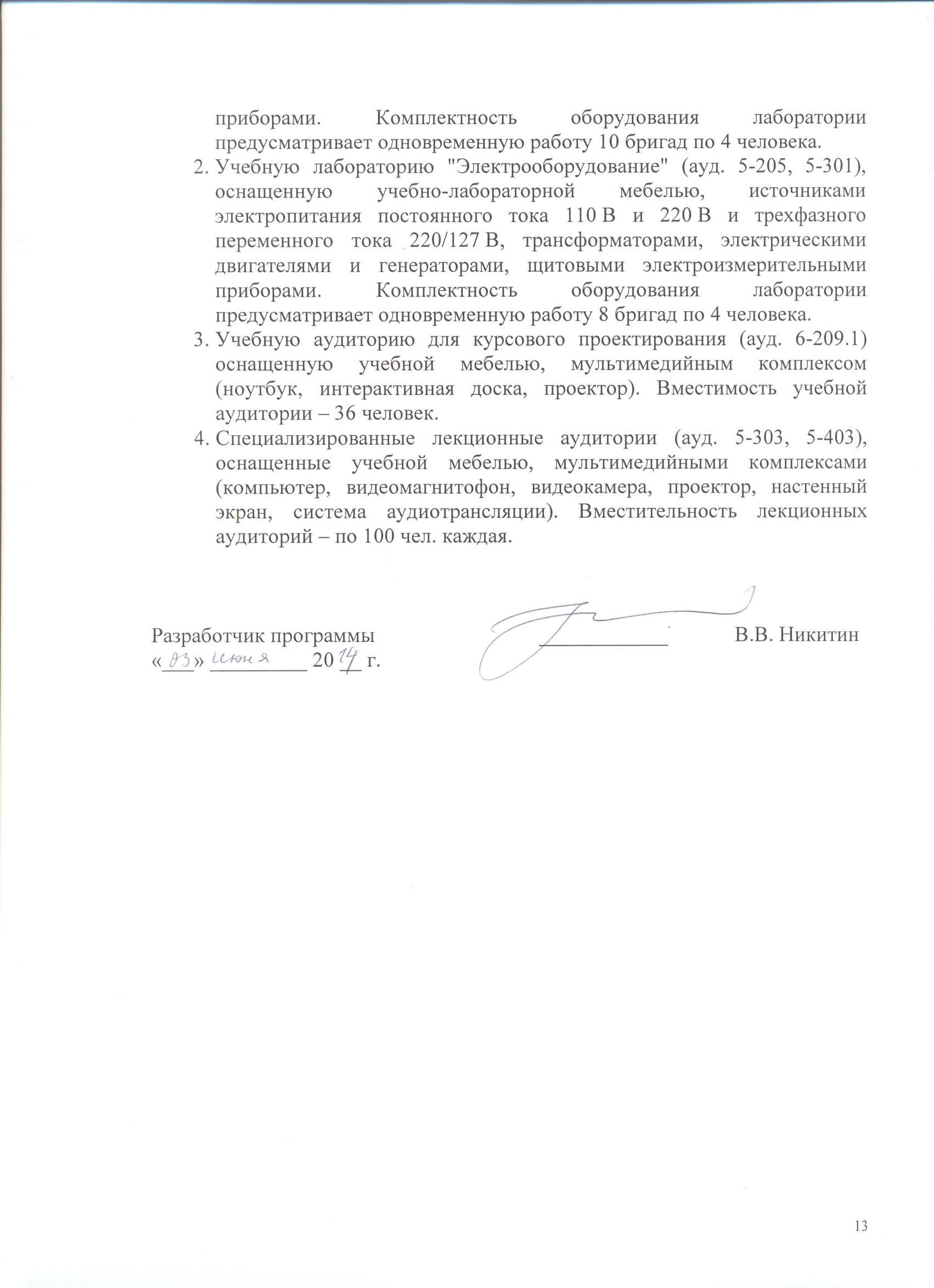 Вид учебной работыВсего часовСеместрСеместрВид учебной работыВсего часовIIIIVАудиторные занятия (всего)В том числе:лекции (Л)практические занятия (ПЗ)лабораторные работы (ЛР)контроль самостоятельной работы (КСР)1005436–18–4636––10Самостоятельная работа (СРС) (всего)803644Подготовка к экзамену–––Форма контроля знанийЗачетЗачет, КПОбщая трудоемкость: час / з.е.180/590/2,590/2,5Количество часов в интерактивной форме361818Вид учебной работыВсего часовКурсВид учебной работыВсего часовIIIАудиторные занятия (всего)В том числе:лекции (Л)практические занятия (ПЗ)лабораторные работы (ЛР)контроль самостоятельной работы (КСР)2412–12–2412–12–Самостоятельная работа (СРС) (всего)152152Контроль (Эк + Зач), час.44Форма контроля знанийЗачет, КПОбщая трудоемкость: час / з.е.180/5180/5Количество часов в интерактивной форме44№п/пНаименованиераздела дисциплиныСодержание раздела1Электрические машины постоянного токаЗакон электромагнитной индукции, закон электромагнитных сил, принцип действия машины постоянного тока (МПТ) в режиме генератора, двигателя и электромагнитного торможения. Роль коллектора. Основные элементы конструкции МПТ и их назначение. Обмотки якоря: классификация, принципы построения, свойства. Реакция якоря в МПТ, способы снижения вредного влияния реакции якоря. Коммутация МПТ, виды коммутации, способы улучшения коммутации. ЭДС и электромагнитный момент МПТ. Уравнения равновесия напряжений и ЭДС, уравнения равновесия моментов МПТ для генераторного и двигательного режимов. Генераторы постоянного тока с независимым возбуждением и с самовозбуждением: опытные и эксплуатационные характеристики. Двигатели постоянного тока с параллельным и последовательным возбуждением: естественные и искусственные механические характеристики. Виды потерь мощности в МПТ, энергетическая диаграмма МПТ в генераторном и двигательном режимах.2ТрансформаторыНазначение, классификация и принцип действия трансформатора. Однофазный двухобмоточный трансформатор в режиме холостого хода и при работе под нагрузкой, векторные диаграммы. Приведение вторичной обмотки трансформатора, Т-образная схема замещения трансформатора, физический смысл элементов схемы. Опыты холостого хода и короткого замыкания трансформатора. Изменение вторичного напряжения трансформатора под нагрузкой. Внешние характеристики при различных характерах нагрузки. Виды потерь мощности, КПД и коэффициент мощности трансформатора. Трехфазные трансформаторы: группы соединения обмоток. Условия включения трансформаторов на параллельную работу. Автотрансформаторы.3Общие вопросы электрических  машин переменного токаВращающееся магнитное поле трехфазного тока. Обмотки машин переменного тока. ЭДС обмотки машины переменного тока, обмоточный коэффициент,  улучшение формы кривой ЭДС.4Асинхронные электрические машиныКонструкция асинхронной машины (АМ), принцип действия АМ. Режимы работы АМ, скольжение. АМ при заторможенном и вращающемся роторе. Т-образная схема замещения, векторная диаграмма, энергетическая диаграмма. Г-образная схема замещения. Электромагнитный момент АМ. Механическая характеристика АМ и ее основные точки. Зависимость максимального момента и критического скольжения от подведенного напряжения и сопротивления в цепи ротора. Понятие об устойчивости работы АД.5Синхронные электрические машиныКонструкция и принцип действия синхронной машины (СМ). Магнитное поле СМ при холостом ходе и при нагрузке. Реакция якоря в СМ. Уравнение ЭДС и намагничивающих сил СМ, угловые характеристики. Устойчивость СМ. Колебания ротора СМ. Работа синхронного генератора (СГ) на автономную нагрузку: опытные и эксплуатационные характеристики. Работа СГ на сеть большой мощности: включение СГ на сеть, регулирование активной и реактивной мощности. Параллельная работа СГ. Работа СМ в двигательном режиме. Синхронный компенсатор.6Расчет и проектирование трансформаторовМагнитные системы трансформаторов: конструкции магнитопроводов и расчет магнитной цепи трансформаторов. Типы и конструкции обмоток трансформаторов. Поле рассеяния и добавочные потери в трансформаторах, расчет индуктивного сопротивления рассеяния трансформатора. Понятие о переходном процессе при коротком замыкании трансформатора. Электродинамическая стойкость трансформатора при коротких замыканиях. Нагревание и охлаждение трансформаторов. Трансформаторы преобразовательных установок электрифицированного транспорта. Особенности тяговых трансформаторов локомотивов. Способы регулирования напряжения в трансформаторах.7Тяговые электрические машиныХарактеристики и свойства тяговых двигателей постоянного и пульсирующего тока (ТДПТ). Способы пуска, регулирования скорости и торможения ТДПТ. Особенности токосъема в тяговых машинах. Характеристики и свойства асинхронных тяговых двигателей (АТД). Способы пуска, регулирования скорости и торможения АТД. Понятие о неустановившихся процессах в тяговых электрических машинах. Нагревание и охлаждение тяговых электрических машин.№ п/пНаименование раздела дисциплиныЛПЗЛРСРСВсего1Электрические машины постоянного тока10-64202Трансформаторы8-44163Общие вопросы электрических  машин переменного тока2--244Асинхронные электрические машины8-44165Синхронные электрические машины8-44166Расчет и проектирование трансформаторов20--62827Тяговые электрические машины16---16№ п/пНаименование раздела дисциплиныЛПЗЛРСРСВсего1Электрические машины постоянного тока2-210142Трансформаторы2-411173Общие вопросы электрических  машин переменного тока---884Асинхронные электрические машины2-311165Синхронные электрические машины2-310156Расчет и проектирование трансформаторов2--90927Тяговые электрические машины2--1214№п/пНаименование разделаПеречень учебно-методического обеспечения1Электрические машины постоянного токаЭлектрические машины [Электронный ресурс] / А. П. Епифанов. - Москва : Лань, 2006. - 272 с.Электрические машины. Машины переменного тока [Текст] : учеб. для вузов / А. И. Вольдек, В. В. Попов. - М. ; СПб. ; Нижний Новгород : Питер, 2007. - 349 с.Электрические машины: введение в электромеханику. Машины постоянного тока и трансформаторы : учеб. / А. И. Вольдек, В. В. Попов. - М. ; СПб. ; Нижний Новгород : Питер, 2008. - 319 с.Электрические машины и трансформаторы : учеб. пособие. Ч. 1 / Г. А. Давидчук, А. М. Лебедев. - СПб. : ПГУПС, 2008. - 100 с. Электрические машины и трансформаторы [Текст] : учеб. пособие. Ч. 2 / Г. А. Давидчук, А. М. Лебедев. - СПб. : ПГУПС, 2010. - 56 с.Исследование электрических машин постоянного и переменного тока [Текст] : метод. указания к лаб. работам / ПГУПС, каф. "Электр. машины" ; сост.: Г. А. Попов [и др.] ; ред.: А. А. Смирнов, М. Н. Новиков. - СПб. : ПГУПС, 2004. - 99 с. 2ТрансформаторыЭлектрические машины [Электронный ресурс] / А. П. Епифанов. - Москва : Лань, 2006. - 272 с.Электрические машины. Машины переменного тока [Текст] : учеб. для вузов / А. И. Вольдек, В. В. Попов. - М. ; СПб. ; Нижний Новгород : Питер, 2007. - 349 с.Электрические машины: введение в электромеханику. Машины постоянного тока и трансформаторы : учеб. / А. И. Вольдек, В. В. Попов. - М. ; СПб. ; Нижний Новгород : Питер, 2008. - 319 с.Электрические машины и трансформаторы : учеб. пособие. Ч. 1 / Г. А. Давидчук, А. М. Лебедев. - СПб. : ПГУПС, 2008. - 100 с. Электрические машины и трансформаторы [Текст] : учеб. пособие. Ч. 2 / Г. А. Давидчук, А. М. Лебедев. - СПб. : ПГУПС, 2010. - 56 с.Исследование электрических машин постоянного и переменного тока [Текст] : метод. указания к лаб. работам / ПГУПС, каф. "Электр. машины" ; сост.: Г. А. Попов [и др.] ; ред.: А. А. Смирнов, М. Н. Новиков. - СПб. : ПГУПС, 2004. - 99 с. 3Общие вопросы электрических  машин переменного токаЭлектрические машины [Электронный ресурс] / А. П. Епифанов. - Москва : Лань, 2006. - 272 с.Электрические машины. Машины переменного тока [Текст] : учеб. для вузов / А. И. Вольдек, В. В. Попов. - М. ; СПб. ; Нижний Новгород : Питер, 2007. - 349 с.Электрические машины: введение в электромеханику. Машины постоянного тока и трансформаторы : учеб. / А. И. Вольдек, В. В. Попов. - М. ; СПб. ; Нижний Новгород : Питер, 2008. - 319 с.Электрические машины и трансформаторы : учеб. пособие. Ч. 1 / Г. А. Давидчук, А. М. Лебедев. - СПб. : ПГУПС, 2008. - 100 с. Электрические машины и трансформаторы [Текст] : учеб. пособие. Ч. 2 / Г. А. Давидчук, А. М. Лебедев. - СПб. : ПГУПС, 2010. - 56 с.Исследование электрических машин постоянного и переменного тока [Текст] : метод. указания к лаб. работам / ПГУПС, каф. "Электр. машины" ; сост.: Г. А. Попов [и др.] ; ред.: А. А. Смирнов, М. Н. Новиков. - СПб. : ПГУПС, 2004. - 99 с. 4Асинхронные электрические машиныЭлектрические машины [Электронный ресурс] / А. П. Епифанов. - Москва : Лань, 2006. - 272 с.Электрические машины. Машины переменного тока [Текст] : учеб. для вузов / А. И. Вольдек, В. В. Попов. - М. ; СПб. ; Нижний Новгород : Питер, 2007. - 349 с.Электрические машины: введение в электромеханику. Машины постоянного тока и трансформаторы : учеб. / А. И. Вольдек, В. В. Попов. - М. ; СПб. ; Нижний Новгород : Питер, 2008. - 319 с.Электрические машины и трансформаторы : учеб. пособие. Ч. 1 / Г. А. Давидчук, А. М. Лебедев. - СПб. : ПГУПС, 2008. - 100 с. Электрические машины и трансформаторы [Текст] : учеб. пособие. Ч. 2 / Г. А. Давидчук, А. М. Лебедев. - СПб. : ПГУПС, 2010. - 56 с.Исследование электрических машин постоянного и переменного тока [Текст] : метод. указания к лаб. работам / ПГУПС, каф. "Электр. машины" ; сост.: Г. А. Попов [и др.] ; ред.: А. А. Смирнов, М. Н. Новиков. - СПб. : ПГУПС, 2004. - 99 с. 5Синхронные электрические машиныЭлектрические машины [Электронный ресурс] / А. П. Епифанов. - Москва : Лань, 2006. - 272 с.Электрические машины. Машины переменного тока [Текст] : учеб. для вузов / А. И. Вольдек, В. В. Попов. - М. ; СПб. ; Нижний Новгород : Питер, 2007. - 349 с.Электрические машины: введение в электромеханику. Машины постоянного тока и трансформаторы : учеб. / А. И. Вольдек, В. В. Попов. - М. ; СПб. ; Нижний Новгород : Питер, 2008. - 319 с.Электрические машины и трансформаторы : учеб. пособие. Ч. 1 / Г. А. Давидчук, А. М. Лебедев. - СПб. : ПГУПС, 2008. - 100 с. Электрические машины и трансформаторы [Текст] : учеб. пособие. Ч. 2 / Г. А. Давидчук, А. М. Лебедев. - СПб. : ПГУПС, 2010. - 56 с.Исследование электрических машин постоянного и переменного тока [Текст] : метод. указания к лаб. работам / ПГУПС, каф. "Электр. машины" ; сост.: Г. А. Попов [и др.] ; ред.: А. А. Смирнов, М. Н. Новиков. - СПб. : ПГУПС, 2004. - 99 с. 6Расчет и проектирование трансформаторовЭлектрические машины [Электронный ресурс] / А. П. Епифанов. - Москва : Лань, 2006. - 272 с.Электрические машины. Машины переменного тока [Текст] : учеб. для вузов / А. И. Вольдек, В. В. Попов. - М. ; СПб. ; Нижний Новгород : Питер, 2007. - 349 с.Электрические машины: введение в электромеханику. Машины постоянного тока и трансформаторы : учеб. / А. И. Вольдек, В. В. Попов. - М. ; СПб. ; Нижний Новгород : Питер, 2008. - 319 с.Электрические машины и трансформаторы : учеб. пособие. Ч. 1 / Г. А. Давидчук, А. М. Лебедев. - СПб. : ПГУПС, 2008. - 100 с. Электрические машины и трансформаторы [Текст] : учеб. пособие. Ч. 2 / Г. А. Давидчук, А. М. Лебедев. - СПб. : ПГУПС, 2010. - 56 с.Исследование электрических машин постоянного и переменного тока [Текст] : метод. указания к лаб. работам / ПГУПС, каф. "Электр. машины" ; сост.: Г. А. Попов [и др.] ; ред.: А. А. Смирнов, М. Н. Новиков. - СПб. : ПГУПС, 2004. - 99 с. 7Тяговые электрические машиныЭлектрические машины [Электронный ресурс] / А. П. Епифанов. - Москва : Лань, 2006. - 272 с.Электрические машины. Машины переменного тока [Текст] : учеб. для вузов / А. И. Вольдек, В. В. Попов. - М. ; СПб. ; Нижний Новгород : Питер, 2007. - 349 с.Электрические машины: введение в электромеханику. Машины постоянного тока и трансформаторы : учеб. / А. И. Вольдек, В. В. Попов. - М. ; СПб. ; Нижний Новгород : Питер, 2008. - 319 с.Электрические машины и трансформаторы : учеб. пособие. Ч. 1 / Г. А. Давидчук, А. М. Лебедев. - СПб. : ПГУПС, 2008. - 100 с. Электрические машины и трансформаторы [Текст] : учеб. пособие. Ч. 2 / Г. А. Давидчук, А. М. Лебедев. - СПб. : ПГУПС, 2010. - 56 с.Исследование электрических машин постоянного и переменного тока [Текст] : метод. указания к лаб. работам / ПГУПС, каф. "Электр. машины" ; сост.: Г. А. Попов [и др.] ; ред.: А. А. Смирнов, М. Н. Новиков. - СПб. : ПГУПС, 2004. - 99 с. 